Муниципальное казённое учреждение дополнительного образования«Дом школьников с. Ленинское»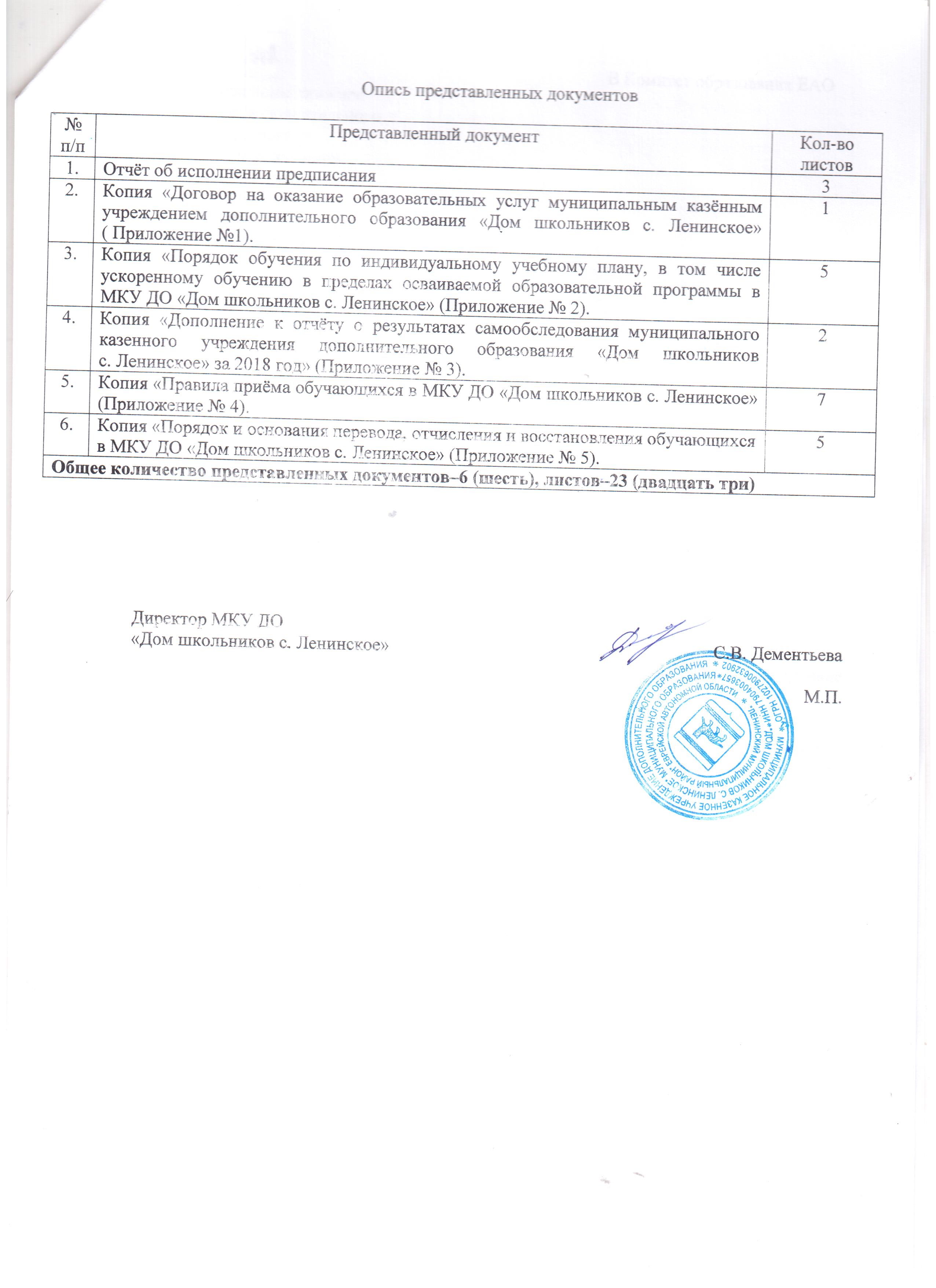 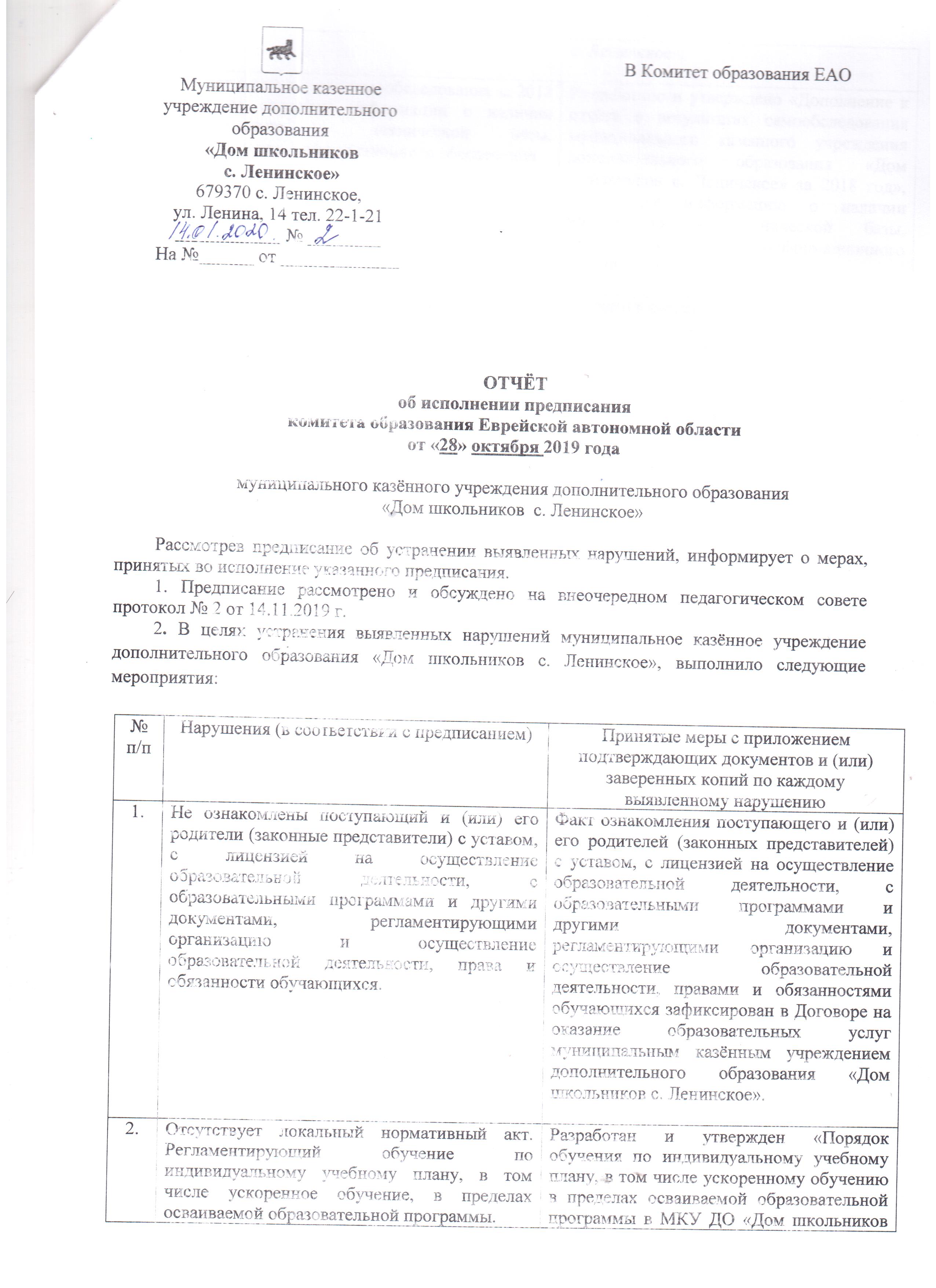 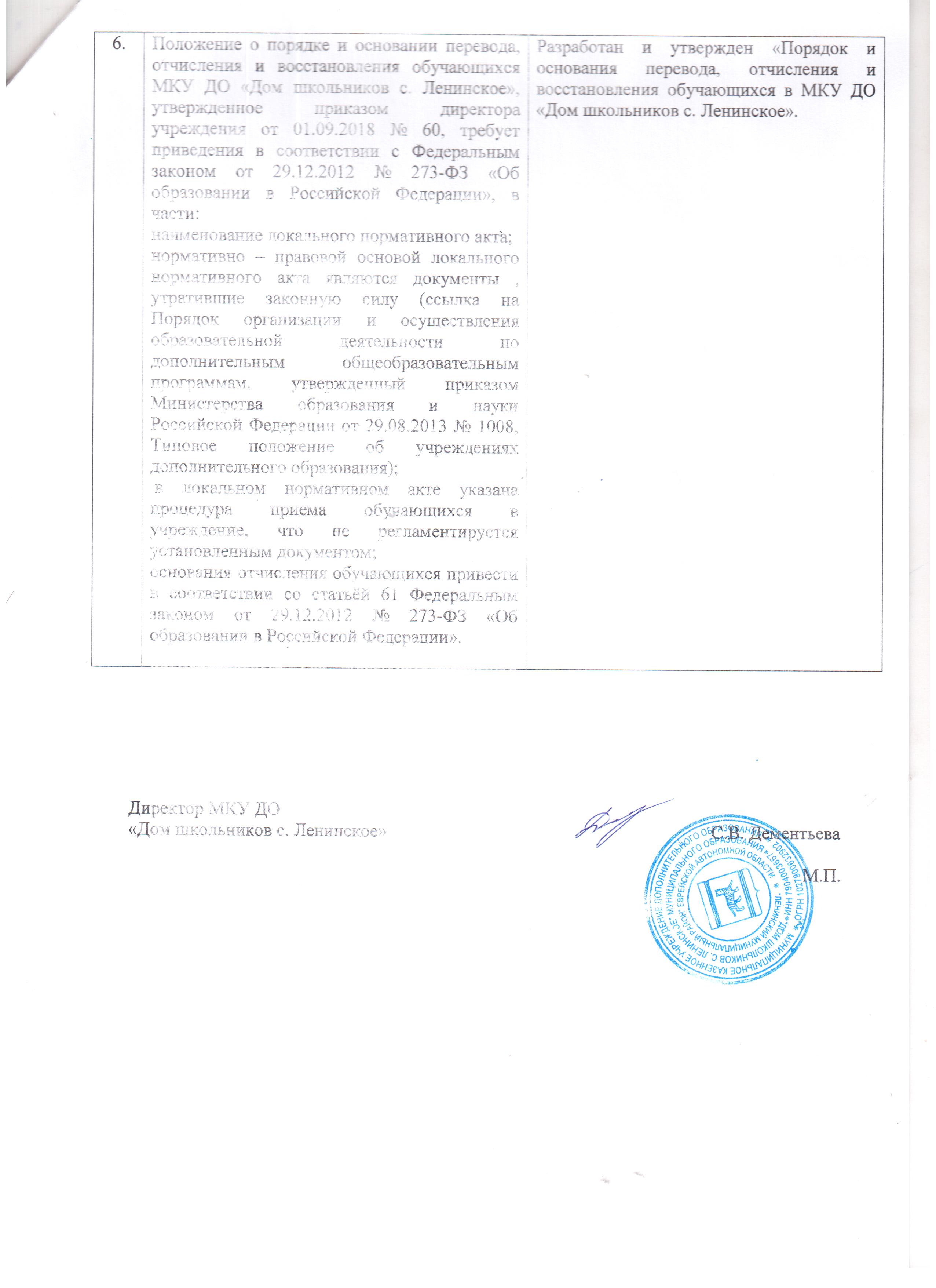 с. Ленинское».3.Отчет о результатах самообследования за 2018 год не содержит информации о наличии материально - технической базы, библиотечно-информационного обеспечения.Разработано и утверждено «Дополнение к отчёту о результатах самообследования муниципального казенного учреждения дополнительного образования «Дом школьников с. Ленинское» за 2018 год», содержащее информацию о наличии материально - технической базы, библиотечно - информационного обеспечения.4.Не проводится итоговая аттестация по программам со сроком обучения больше 2 лет («Волшебная кисточка», «Задоринка», «Сундучок», «Грация»).Принято к сведению.5.Положение о правилах приема обучающихся в МКУ ДО «Дом школьников с. Ленинское», утвержденное приказом директора учреждения от 01.09.2018 № 60, требует приведения в соответствии с Федеральным законом от 29.12.2012 № 273-ФЗ «Об образовании в Российской Федерации», Порядком организации и осуществления образовательной деятельности по дополнительным общеобразовательным программам, утвержденным Министерством просвещения Российской Федерации от 09.11.2018 № 196, в части:наименование локального нормативного акта;нормативно – правовой основы локального нормативного акта (указать ссылку на нормативно – правовой акт, регламентирующий Порядок организации и осуществления образовательной деятельности по дополнительным общеобразовательным программам, утвержденный Министерством просвещения Российской Федерации от 09.11.2018 № 196);определения нормы детей с ограниченными возможностями здоровья;определения нормы ознакомления поступающего и (или) его родителей (законных представителей) с уставом, с лицензией на осуществление образовательной деятельности, с образовательными программами и другими документами, регламентирующими организацию и осуществление образовательной деятельности, права и обязанности обучающихся.Разработаны и утверждены «Правила приёма обучающихся в МКУ ДО «Дом школьников с. Ленинское».ДОКУМЕНТ ПОДПИСАН ЭЛЕКТРОННОЙ ПОДПИСЬЮДОКУМЕНТ ПОДПИСАН ЭЛЕКТРОННОЙ ПОДПИСЬЮДОКУМЕНТ ПОДПИСАН ЭЛЕКТРОННОЙ ПОДПИСЬЮСВЕДЕНИЯ О СЕРТИФИКАТЕ ЭПСВЕДЕНИЯ О СЕРТИФИКАТЕ ЭПСВЕДЕНИЯ О СЕРТИФИКАТЕ ЭПСертификат603332450510203670830559428146817986133868575867603332450510203670830559428146817986133868575867ВладелецДементьева  Светлана ВасильевнаДементьева  Светлана ВасильевнаДействителенС 30.03.2021 по 30.03.2022С 30.03.2021 по 30.03.2022